МБДОУ детский сад «Медвежонок»Проект«Край Родной»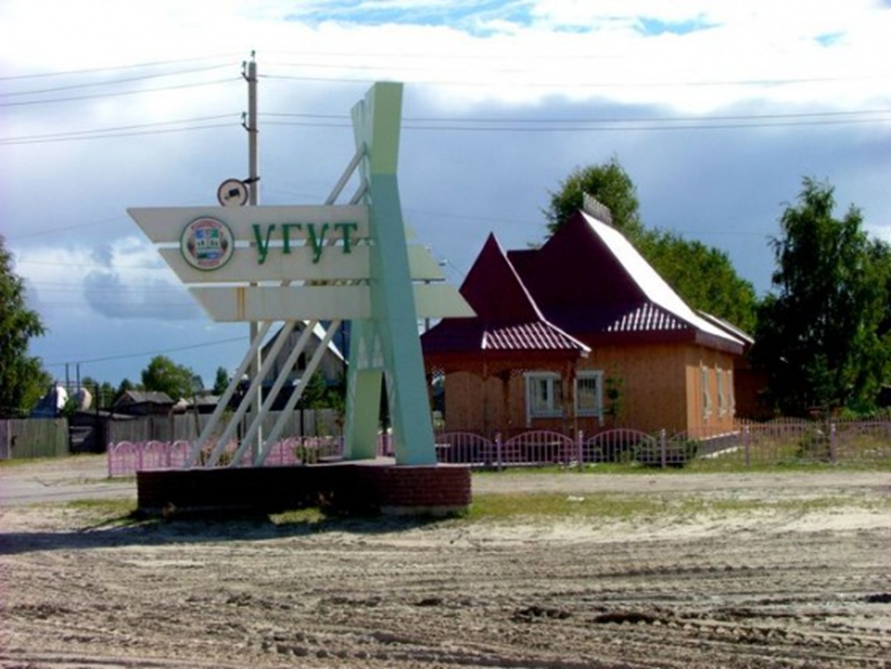                                                                     Воспитатель Асаёнок В.В.Актуальность темы: «Человеку важно знать свои корни – отдельному человеку, семье, народу – тогда и воздух, которым мы дышим, будет целебен и вкусен, дороже будет взрастившая нас земля  и легче будет почувствовать назначение и смысл человеческой жизни»  Василий Песков.     Дошкольный возраст - это важнейший период становления личности, когда закладываются предпосылки гражданских качеств, развиваются представления о человеке, обществе, культуре. Очень важно привить детям чувство любви и привязанности к природным и культурным ценностям родного края. «Родной край - это часть нашей великой страны, и в нём наряду со специфическими чертами отражено то, что типично, характерно для всей страны. » (С. А. Козлова, 1981) Эти особенности позволяют формировать с детских лет представление о специфики своего региона, своей малой Родины. Дорога в будущее лежит через прошлое и настоящее.      Любовь к родному краю, к своей маленькой Родине не возникает у ребёнка само по себе. С самого раннего возраста необходимо целенаправленное воздействие на человека. Среда, образ жизни в семье, отношение в детском коллективе - всё это формирует чувство любви и отношение к тому месту, где ребёнок живёт. Чувство Родины начинается с восхищения тем, что видит перед собой ребёнок, чему он изумляется и что вызывает отклик в его душе… И хотя многие впечатления ещё не осознанны им глубоко, но, пропущенные через детское восприятие, они играют огромную роль в становлении личности. Любой край, область, даже небольшая деревня неповторимы. В каждом месте своя природа, свои традиции и свой быт. Любовь к родному краю, знание его истории - основа, на которой только и может осуществиться рост духовной культуры всего общества.
Воспитывая у детей любовь к своему селу, необходимо подвести их к пониманию, что наши село - частица Родины, поскольку во всех местах, больших и маленьких, есть много общего:- повсюду люди трудятся для всех- везде соблюдаются традиции-повсюду живут люди разных национальностей- люди берегут и охраняют природу- есть общие профессиональные и общественные праздники и т. д.      Дошкольное детство можно назвать порой ежедневных открытий. Взрослым следует дарить детям радость этих открытий, наполнив их идеологическим и воспитательным содержанием, которые должны способствовать формированию нравственных основ и чувства патриотизма.    Раздвигая горизонты  познаваемого детьми,  мы зароняем в их сердца искорку любви к родному краю, к Родине. Результаты диагностики показали,  что 75%детей не знают истории села, улиц, часто не могут назвать свой адрес, родители   не уделяют внимание знакомству детей с селом. Поэтому было решено способствовать развитию  познавательной активности воспитанников в знакомстве с родным краем. Мы с соц. партнёрами и родителями решили заинтересовать детей.       Бабушка одного из воспитанников работает в музее им. П.С. Бахлыкова, принесла фотографии в детский сад  сделанных в хантыйской юрте и показала детям. Дети стали рассматривать фотографии. Бабушка сказала, что раньше вместо села Угут стояла такая же хантыйская юрта.  Дети заинтересовались, стали задавать вопросы. Совместно с детьми, педагогами и работникам музея  составили  план  реализации проекта. Использовали модель трёх вопросов: Что мы знаем? Что мы хотим узнать? Как мы это хотим сделать? Так был  разработан  проект «Родной край».Цель:  Расширить и углубить представления детей о селе Угут; о флоре и фауне родного края.Задачи:Формировать представлений о селе Угут  на основе ознакомления с ближайшим окружением.Закрепить знаний детей об историческом прошлом и настоящем Угута.   Познакомить детей с культурным наследием, бытом народа ханты,  символами, достопримечательностями села. Расширить знания детей о флоре и фауне нашего края. Формировать осознанное отношение к природе родного края и экологическим проблем  ХМАОФормировать желания сохранять чистоту, порядок в своем селе.  Развивать речь, познавательную активность детей.Воспитывать любовь к родному краю, умение видеть прекрасное, гордиться им.Тип проекта: Информационно – исследовательский.Предполагаемый результат:Если в ходе реализации проекта дети приобретут знания об истории посёлка,  жизни и  быте народа  ханты; символике, достопримечательностях, будут знать флору и фауны своего края;  начнут проявлять интерес к событиям села и отражать свои впечатления в продуктивной деятельности, то можно считать, что цель и задачи проекта выполнены.Участники проекта:педагоги;дети;родители воспитанников (законные представители);соц. партнёры (МБУК «Угутский краеведческий музей им.  П.С. Бахлыкова», ФГБУ «Государственный заповедник  «Юганский», библиотека, Угутская СОШ)Реализация проекта проходила через все виды деятельности1.ЭТАПОРГАНИЗАЦИОННО-ПОДГОТОВИТЕЛЬНЫЙДеятельностьпедагДеятельность педагогаДеятельность педагога: 1.Выявить  сложившиеся   условия (диагностическая).2. изучить литературу, передовой  педагогический опыт3. Формировать  проблему (цель) при  постановке  цели  определить  задачи  и  продукт проекта.4. Разработать план мероприятий 5. Разработать программу кружка «Умелые ручки»6. Ввести детей  в  игровую ситуацию.7. подобрать  загадки, стихотворения, поговорки о селе, природе, животных, птицах.7. Сотрудничество с социальными партнёрами  ( МБУК «Угутский краеведческий музей им.  П.С. Бахлыкова», ФГБУ «Государственный заповедник  «Юганский», библиотека, Угутская СОШ) Деятельность родителей, детей, педагогов,  соц. партнёров1. Восприятие  проблемы.2.Вхождение в проблему.3. Использование модели трёх вопросов: Что мы знаем? Что мы хотим узнать? Как мы это хотим сделать? Совместное составление детьми и педагогами плана реализации проекта.4. Разработать совместные мероприятия для реализации проекта.5. Вживание в  игровую (сюжетную) ситуацию.2 этап:Планирование и принятия решения.Деятельность педагога:1.Определение  источников  информации,  подбор  литературу и иллюстрации по теме.Сбор и уточнение информации. Обсуждение  альтернатив. Выбор оптимального варианта.2. Постановка  задач, выбор и обоснование   критериев   оценки  результатов3. Уточнение  планов  деятельности.4. Организация  деятельности, делегирование  полномочий  среди  участников   проектаДеятельность родителей:1.Определение  источников  информации.Сбор и уточнение информации. Обсуждение  альтернатив. Выбор оптимального варианта.2. Постановка  задач, выбор и обоснование   критериев   оценки  результатов3. Уточнение  планов   деятельности.4. Организация  деятельности, делегирование  полномочий  среди  участников   проекта.Деятельность детей:1.Обработка  информации.2. Объединение   детей.3. Распределение  амплуаСоц. партнёры ( МБУК «Угутский краеведческий музей им.  П.С. Бахлыкова», ФГБУ «Государственный заповедник  «Юганский», библиотека, Угутская СОШ)Подготовка к реализации мероприятий.Системная паутинка3 этап. Реализация проектаДеятельность педагога:1.Практическая   помощь (по  необходимости).2. Направляет  и  контролирует осуществление  проекта.3. Стимулирует потребности родителей в самореализации, самовыражении в творческой деятельности4. Консультирование (по  просьбам  или  возникающим проблемам) .5. Мини проект «Птичья столовая»Деятельность родителей:1.Практическое   участие в  разных  видах  совместной деятельности2.Выполнение  исследования  и  творческих  заданий.3. Повышение  своих психолого-педагогических и правовых знаний.Деятельность детей:1.Формирование    специфических знаний, умений   и  навыков2.Выполнение исследования  и творческих  заданий.3. Оформление  проекта  (игра;  изодеятельность; конструирование; исследовательская деятельность; речевая деятельность; домашнее задание, творчество-перенос накопленного ребенком опыта в др. сферы  деятельности)Деятельность соц. партнёров 1.Реализация совместных мероприятийПрактической деятельности по проекту 1.Экскурсии по улицам села. Составление схемы села (с использованием фотографий)2. Экскурсия в ФГБУ «Государственный заповедник  «Юганский»,  знакомство с заповедником, совместные мероприятия «Птица красна опереньем…», «Животные нашего края»3. экскурсия в МБУК «Угутский краеведческий музей им.  П.С. Бахлыкова» совместные мероприятия: «Ханты–  жизнь, быт и культура», «Одежда народов ханты и русский костюм», «История села»4. экскурсия в библиотеку «Помним и чтим»5. Экскурсия в школу: «День знаний»       Непосредственно образовательная деятельность: « Наше село», «Животный и растительный мир севера»,  «Символика Угута и России», «История края», «Жизнь и быт коренных народов севера», «Достопримечательности с.п . Угута» «Красная книга Югры»Беседа: «Моя семья», «Лес – наше богатство»,  «Наш детский сад», «Мой друзья»Разные виды туризма: виртуальный, практический.Оформление стенда для родителей «Край родной»Деятельность кружка  «Умелые ручки», организация выставки  детских работ.Чтение:   Сказки «народов севера»,  подбор стихотворений, загадки  о растительном и животном миреДидактические игры: «Кто где обитает », « Выложи герб»,  «Собери  флаг» «Собери карту» «Загадай, мы отгадаем», «Найди животное по следу»,«Солнышко для всех»,  «Чей листочек? », « Кто где живёт?»Мини-проект «Птичья столовая»Подвижные игры  по картотеки народов севераИзо: Рисование, аппликации, тесто пластика;  изготовление атрибутов для под. игр; рисование схем «Правила поведение в лесу»Совместное мероприятие с педагогами «Дружба народов»Работа с родителями: Возложение цветов к памятникуКонсультации : «Мы живем в Угуте», «Поможем детям узнать о родном крае», «Подвижные игры народа ханты»…Круглый стол  ( родителями –дети-педагоги) , оформление зимнего участка с региональным компонентом», конкурс рисунков, провести викторину «Край родной».Создание мини- музея. Итоги практической деятельностипо проекту «край родной"Альбом «Животный и растительный мир северного края»»Альбом: «Птицы нашего края»Изготовление поделок, выставка рисунков «Моё село»Альбом: «Достопримечательности с.п. Угут»Картотека: «Игры народов ханты»Оформление стенда для родителей «Край родной»Открытый показ  непосредственно образовательная деятельность « в гостях у  охотника и рыбака ханты»Мини – музей